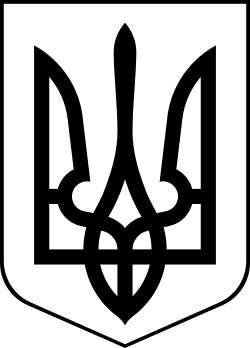 УкраїнаМЕНСЬКА МІСЬКА РАДАЧернігівська область(третя сесія восьмого скликання )РІШЕННЯ26 лютого 2021 року	№ 73Про затвердження проєкту землеустрою щодо відведення земельної ділянки у власність гр. Кирієнко Н.В.	Розглянувши звернення Кирієнко Ніни Веніамінівни, щодо відведення земельної ділянки у власність загальною площею 2,000 га кадастровий номер 7423082000:04:001:0003 для ведення особистого селянського господарства (код КВЦПЗ 01.03.), на території Менської міської територіальної громади за межами населеного пункту с. Степанівка, враховуючи, що дана земельна ділянка знаходяться в Державній власності та Менській міській територіальній громаді не передавалась, керуючись ст.117,122 Земельного кодексу України, ст. 26 Закону України «Про місцеве самоврядування в Україні», Менська  міська рада ВИРІШИЛА :1. Рекомендувати гр. Кирієнко Ніні Веніамінівні звернутись з відповідною заявою про затвердження проєкту землеустрою щодо відведення земельної ділянки загальною площею 2,000 га кадастровий номер 7423082000:04:001:0003 та передачі її у власність для ведення особистого селянського господарства, після передачі даної земельної ділянки з державної у комунальну власність Менській міській територіальній громаді відповідно до ст.117 Земельного кодексу України.2. Контроль за виконанням рішення покласти на постійну комісію з питань містобудування, будівництва, земельних відносин та охорони природи, згідно до регламенту роботи Менської міської ради восьмого скликання та на заступника міського голови з питань діяльності виконкому В.І. Гнипа.Міський голова	Г.А. Примаков